		   	          Mapa 1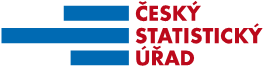 Map 1Zahraniční obchod se sousedními státy v srpnu 2015External Trade with Neighbouring Countries, August 2015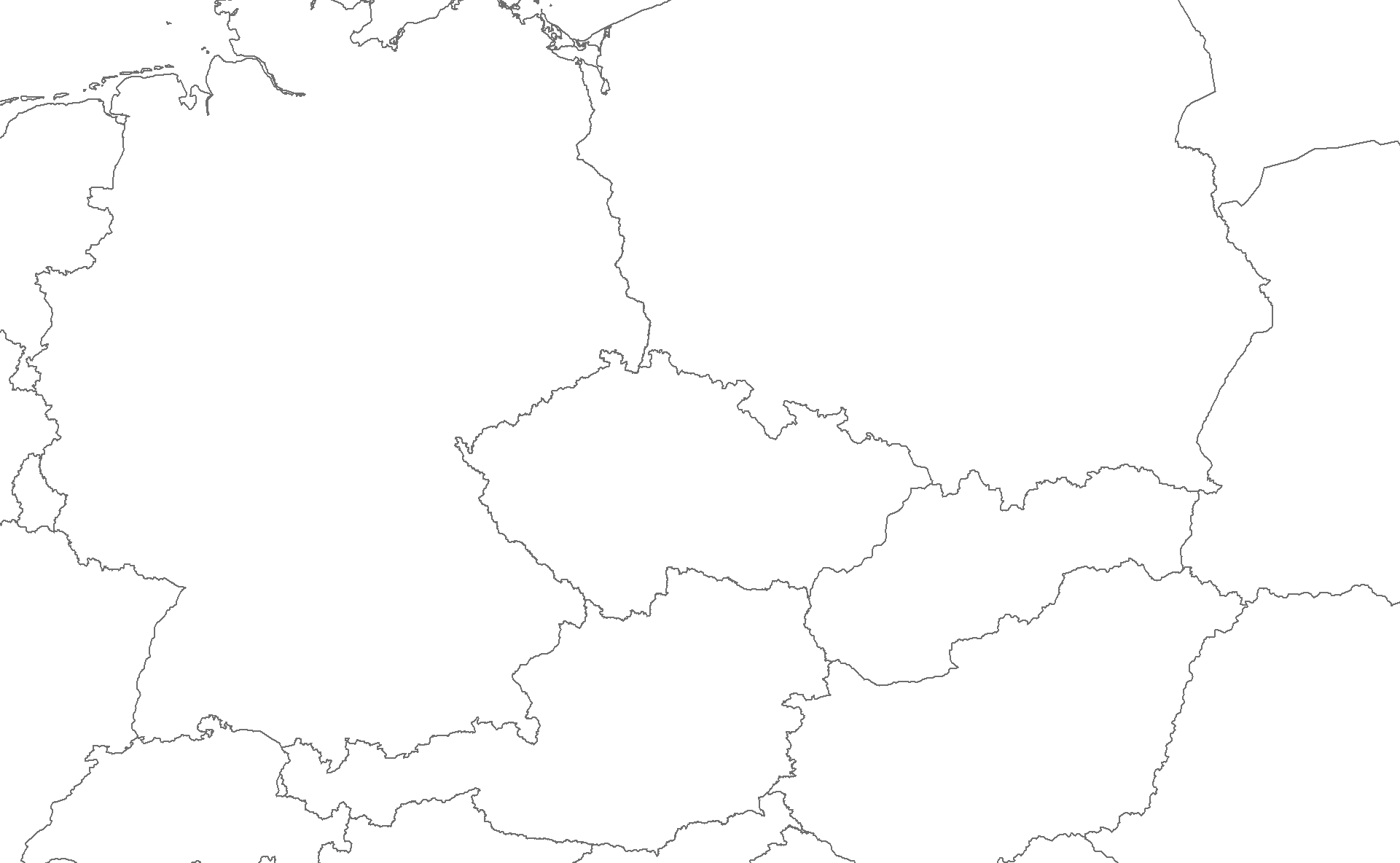 